INDICAÇÃO Nº 6072/2017Sugere ao Poder Executivo Municipal e aos órgãos competentes, reforçar o policiamento e intensificar a ronda da Guarda Municipal na Rua General Osório no Centro. Excelentíssimo Senhor Prefeito Municipal, Nos termos do Art. 108 do Regimento Interno desta Casa de Leis, dirijo-me a Vossa Excelência para sugerir que, por intermédio do Setor competente, seja reforçado o policiamento e a ronda da Guarda Municipal na Rua General Osório no Centro, neste município.Justificativa:Munícipes, comerciantes e também os moradores do Edifício Prime, próximo ao hospital Unimed, procuraram este vereador, cobrando por providencias quanto à possibilidade de reforçar o policiamento e intensificar a ronda da Guarda Municipal na referida via, haja vista os constantes assaltos causando medo à população, sendo necessárias providências urgentes. Palácio 15 de Junho - Plenário Dr. Tancredo Neves, 21 de julho de 2017.Antonio Carlos RibeiroCarlão Motorista-vereador-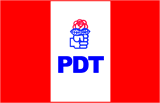 